Cher(e) apprenant(e), vous avez suivi récemment une formation au sein de notre centre de BFC-Lyon et nous vous remercions pour l'intérêt que vous portez à notre établissement. Sachez que nous serons toujours heureux de vous recevoir dans notre centre de formation pour de nouvelles sessions. Nous vous invitons à répondre à cette enquête afin d’améliorer le contenu et l’environnement de nos formations.Conformément au dispositif de protection de données personnelles, cette enquête respectera les lois en vigueur. Nom & PrénomIntitulé de la formationSession de formationDu  Au Type de formationAPPRECIATIONS SUR L'ENVIRONNEMENTObjet d'évaluationTrès insatisfaisantInsatisfaisantInsatisfaisantMoyenMoyenSatisfaisantSatisfaisantTrès SatisfaisantTrès SatisfaisantCommentairesAPPRECIATIONS SUR L'ENVIRONNEMENT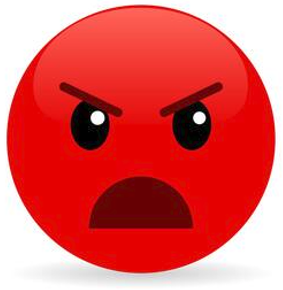 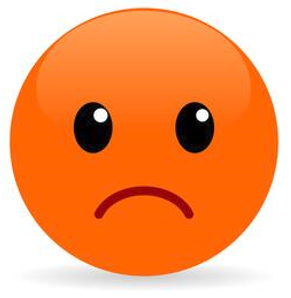 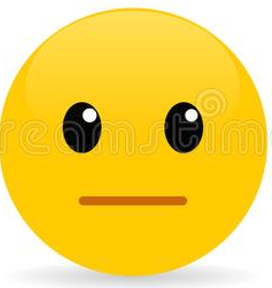 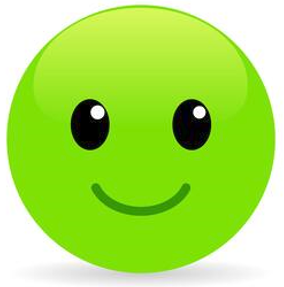 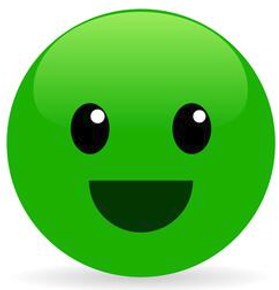 APPRECIATIONS SUR L'ENVIRONNEMENTL'accueil au centre de formationAPPRECIATIONS SUR L'ENVIRONNEMENTLa salle de formationAPPRECIATIONS SUR L'ENVIRONNEMENTLes moyens matériels mis à dispositionAPPRECIATIONS SUR L'ENVIRONNEMENTLe groupe (Taille, Niveau, Ambiance…)APPRECIATIONS SUR L'ENVIRONNEMENTAccès PMR (Personnes à mobilité réduite)APPRECIATIONS SUR L'ENVIRONNEMENTConfort d’usage de l’équipement PMRCONTENU DE LA FORMATIONCONTENU DE LA FORMATIONCONTENU DE LA FORMATIONLa présentation des objectifs de la formationCONTENU DE LA FORMATIONL’animation de la formationCONTENU DE LA FORMATIONLa qualité des documents remisCONTENU DE LA FORMATIONLes méthodes utilisées CONTENU DE LA FORMATIONLes supports utilisés (Applications, documents, vidéos…)CONTENU DE LA FORMATIONLe rythme de la formationCONTENU DE LA FORMATIONLa durée de la formationCONTENU DE LA FORMATIONLes échanges entre participantsObjet GénéralObjet GénéralObjet GénéralObjet GénéralNon, pas du toutNon, pas vraimentPlus ou moinsPlus ou moinsOui, plutôtOui, plutôtOui, parfaitementCommentairesLa formation a-t-elle répondu à vos attentes ?La formation a-t-elle répondu à vos attentes ?La formation a-t-elle répondu à vos attentes ?La formation a-t-elle répondu à vos attentes ?Le contenu de la formation va-t-il vous servir à l’avenir ?Le contenu de la formation va-t-il vous servir à l’avenir ?Le contenu de la formation va-t-il vous servir à l’avenir ?Le contenu de la formation va-t-il vous servir à l’avenir ?Recommanderiez-vous BFC-Lyon à votre entourage ?Recommanderiez-vous BFC-Lyon à votre entourage ?Recommanderiez-vous BFC-Lyon à votre entourage ?Recommanderiez-vous BFC-Lyon à votre entourage ?